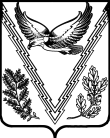 АДМИНИСТРАЦИЯ КУБАНСКОГО СЕЛЬСКОГО ПОСЕЛЕНИЯАПШЕРОНСКОГО РАЙОНАПОСТАНОВЛЕНИЕот 20.02.2015 года                                                                            № 28                                                          станица КубанскаяОб утверждении муниципальной программыКубанского сельского  поселения  Апшеронского района «Управление муниципальным имуществом»           В  соответствии  со статьей 179 Бюджетного кодекса Российской Федерации, постановлением администрации Кубанского сельского поселения Апшеронского района от 28 июля 2014 года  № 130 «Об утверждении  перечня муниципальных программ бюджета поселения Кубанского сельского поселения Апшеронского района» п о с т а н о в л я ю:	 1. Утвердить муниципальную программу  Кубанского сельского поселения Апшеронского района «Управление муниципальным имуществом» (прилагается).	 2. Организационному отделу администрации Кубанского сельского поселения Апшеронского района (Ембулаева)  разместить настоящее постановление в сети Интернет на официальном сайте администрации Кубанского сельского поселения Апшеронского района.         3.Контроль за исполнением настоящего постановления оставляю за собой.                                                                                                                                                                                                                                                  .         4. Настоящее постановление вступает в силу со дня его подписания, но не ранее решения Совета Кубанского сельского поселения Апшеронского района о бюджете поселения на 2015 год, предусматривающего соответствующее финансирование в 2015 году муниципальной программы Кубанского сельского поселения Апшеронского района «Управление муниципальным имуществом».Глава Кубанского сельского поселения Апшеронского района                                                                      И.М.ТриполецПРИЛОЖЕНИЕ                                                                                            УТВЕРЖДЕНА                                                                             постановлением администрации                                                                         Кубанского сельского поселения                                                                                     Апшеронского района                                                                           от_____________________№______Муниципальная программаКубанского сельского поселения Апшеронского района«Управление муниципальным имуществом»ПАСПОРТмуниципальной программы Кубанского сельского поселенияАпшеронского района «Управление муниципальным имуществом»Характеристика текущего состояния и прогнозразвития поселения в области управления муниципальным имуществомФедеральным законом от 06 октября 2003 года № 131-ФЗ «Об общих принципах организации местного самоуправления в Российской Федерации» муниципальная собственность определена как экономическая основа местного самоуправления. Управление муниципальной собственностью предполагает решение вопросов местного значения и отдельных государственных полномочий, переданных от субъекта Российской Федерации, путем наиболее целесообразного использования собственного имущества муниципальным образованием.Эффективное использование муниципального имущества включает в себя обеспечение его сохранности, развития, функционирования и использования всех объектов муниципальной собственности в интересах муниципального образования, в том числе извлечение дохода, в целях наиболее полного покрытия расходных обязательств и планов развития муниципального образования.Одним из средств повышения эффективности использования и развития муниципальной собственности является оптимизация ее структуры. Реализуя это направление, необходимо сокращать часть муниципального имущества, не используемого (невостребованного) для выполнения закрепленных за органом местного самоуправления полномочий.Управление муниципальным имуществом основывается на принципах строгого соответствия состава муниципального имущества полномочиям органов местного самоуправления и обеспечения эффективности использования имущества при оптимальном уровне расходов на управление.Эффективное использование и вовлечение в хозяйственный оборот объектов недвижимости, свободных земельных участков, расположенных в границах Кубанского сельского поселения Апшеронского района, не может быть осуществлено без построения целостной системы учета таких объектов, а также их правообладателей.Одним из важнейших условий эффективного управления ресурсами является оформление в установленном порядке документов, подтверждающих право на объекты недвижимости, а также ведение единого, полного учета объектов казны.Одной из главных проблем, препятствующих реализации законодательных актов в области регулирования земельно-имущественных отношений, является недостаточная возможность внедрения на практике новых эффективных экономических механизмов в сфере управления недвижимостью в связи с отсутствием достоверных сведений о земельных участках и связанных с ними объектах недвижимости.Свыше 80 процентов зданий, строений, сооружений и отдельных помещений имеют устаревшие технические паспорта или вообще не проходили техническую инвентаризацию. Выявляемые бесхозяйные объекты недвижимости перед постановкой на учет должны быть идентифицированы с оформлением землеустроительного дела и технического паспорта (плана описания) – документов, подтверждающих факт существования объекта недвижимости. Как следствие, объекты недвижимости не используются как полноценный актив, что является сдерживающим фактором инвестиционной активности и социально-экономического развития Кубанского сельского поселения Апшеронского района.Решение проблем, связанных с решением вопросов земельно-имущест-венных отношений программно-целевым методом, обусловлено его высокой эффективностью, возможностью сбалансированного и последовательного выполнения мероприятий.Основные преимущества программно-целевого метода заключаются в том, что он позволяет обеспечить консолидацию и целевое использование финансовых ресурсов, необходимых для реализации муниципальной программы, а также способствует эффективному планированию и мониторингу результатов реализации подпрограммы. В рамках муниципальной программы определены показатели, которые позволяют ежегодно оценивать результаты реализации мероприятий.2. Цели, задачи и целевые показатели, сроки и этапыреализации  муниципальной программы	Цель муниципальной программы:- повышение эффективности управления муниципальной собственностью.Задачи муниципальной программы:- проведение технической инвентаризации объектов недвижимого имущества в целях государственной регистрации прав на недвижимое имущество;- осуществление подготовительных мероприятий в целях приватизации муниципального имущества.Срок реализации муниципальной программы – 2015-2017 годы.Информация о целях, задачах и характеризующих их целевых показателях муниципальной программы приводится в таблице № 1.                                                                                                                                                                                                                                                                                     Таблица №1Цели, задачи и целевые показатели муниципальной программы3. Перечень и краткое описание основных мероприятиймуниципальной программыМероприятия муниципальной программы выделены исходя из цели, содержания и с учетом специфики механизмов, применяемых для решения определенных задач.Перечень мероприятий муниципальной программы представлен в таблице № 2.Таблица № 2	Перечень мероприятий муниципальной программы 4. Обоснование ресурсного обеспечения муниципальной программыОбщая потребность в финансировании муниципальной программы на 2015-2017 годы составляет 1115,1 тыс.рублей из бюджета Кубанского сельского поселения Апшеронского района, в том числе по годам реализации:2015 год – 415,1 тыс.рублей; 2016 год – 350,0 тыс.рублей; 2017 год – 350,0 тыс.рублей.	Информация об общем объеме финансирования муниципальной программы по годам реализации и объемах финансирования по подпрограммам приведена в таблице № 2.Таблица № 2Ресурсное обеспечение муниципальной программы5. Прогноз сводных показателей муниципальных заданий на оказание муниципальных услуг (выполнения работ) муниципальными учреждениями Кубанского сельского поселения Апшеронского района в сфере реализации муниципальной программы Муниципальные задания на оказание муниципальных услуг (выполнение работ) в рамках муниципальной программы не формируются.6. Меры правового регулирования в сфере реализации муниципальной программыПравовые акты в сфере реализации муниципальной программы Кубанского сельского поселения Апшеронского района «Управление муниципальным имуществом» не разрабатывались.7. Методика оценки эффективности реализации муниципальной программыОценка эффективности реализации муниципальной программы проводится в соответствии с постановлением администрации Кубанского сельского поселения Апшеронского района от 28 июля 2014 года № 130 «Об утверждении порядка принятия решения о разработке, формирования, реализации муниципальных программ Кубанского сельского поселения Апшеронского района».8. Механизм реализации муниципальной программы и контроль за еевыполнениемТекущее управление муниципальной программой осуществляет администрация Кубанского сельского поселения Апшеронского района (далее – координатор муниципальной программы), который:- обеспечивает разработку муниципальной программы;- формирует структуру муниципальной программы;- организует реализацию муниципальной программы;- принимает решение о необходимости внесения в установленном порядке изменений в муниципальную программу;- несет ответственность за достижение целевых показателей муниципальной программы;- осуществляет подготовку предложений по объемам и источникам финансирования реализации муниципальной программы;- разрабатывает формы отчетности, необходимые для осуществления контроля за выполнением муниципальной программы, устанавливает сроки их предоставления;- проводит мониторинг реализации муниципальной программы;- ежегодно проводит оценку эффективности реализации муниципальной программы;- готовит ежегодный доклад о ходе реализации муниципальной программы и оценке эффективности ее реализации (далее - доклад о ходе реализации муниципальной программы);- организует информационную и разъяснительную работу, направленную на освещение целей и задач муниципальной программы в печатных средствах массовой информации, на официальном сайте в информационно-телекомму-никационной сети Интернет;- размещает информацию о ходе реализации и достигнутых результатах муниципальной программы на официальном сайте в информационно-теле-коммуникационной сети Интернет;- осуществляет иные полномочия, установленные муниципальной программой.Координатор муниципальной программы ежегодно, не позднее 1 декабря текущего финансового года, утверждает план реализации муниципальной программы на очередной финансовый год (далее - план реализации муниципальной программы).В плане реализации муниципальной программы отражаются:- контрольные события, оказывающие существенное влияние на сроки и результаты реализации муниципальной программы (с указанием их сроков и ожидаемых результатов, позволяющих определить наступление контрольного события программы).Координатор муниципальной программы ежегодно, не позднее 31 декабря текущего финансового года, разрабатывает и утверждает детальный план-график реализации муниципальной программы на очередной финансовый год (далее - детальный план-график). Координатор муниципальной программы осуществляет контроль за выполнением плана реализации муниципальной программы и детального плана-графика.Координатор муниципальной программы ежегодно, до 15 февраля года, следующего за отчетным годом, направляет в главе Кубанского сельского поселения Апшеронского района доклад о ходе реализации муниципальной программы на бумажных и электронных носителях.Доклад о ходе реализации муниципальной программы должен содержать:- сведения о фактических объемах финансирования муниципальной программы в целом и по каждому мероприятию в разрезе источников финансирования;- сведения о фактическом выполнении мероприятий с указанием причин их невыполнения или неполного выполнения;- сведения о соответствии фактически достигнутых целевых показателей реализации муниципальной программы, установленным муниципальной программой;- оценку эффективности реализации муниципальной программы.К докладу о ходе реализации муниципальной программы прилагаются отчеты об исполнении целевых показателей муниципальной программы.В случае расхождений между плановыми и фактическими значениями объемов финансирования и целевых показателей координатором муниципальной программы проводится анализ факторов и указываются в докладе о ходе реализации муниципальной программы причины, повлиявшие на такие расхождения.По муниципальной программе, срок реализации которой завершился в отчетном году, координатор муниципальной программы представляет главе Кубанского сельского поселения Апшеронского района доклад о результатах ее выполнения, включая оценку эффективности реализации муниципальной программы за истекший год и весь период реализации муниципальной программы.Глава Кубанского сельского поселенияАпшеронского района                                                                       И.М.ТриполецНаименованиемуниципальнойпрограммымуниципальная программа Кубанского сельского поселения Апшеронского района «Управление муниципальным имуществом» (далее – муниципальная программа)Координатормуниципальнойпрограммыадминистрация Кубанского сельского поселения Апшеронского районаКоординаторы подпрограмммуниципальной программыне предусмотреныУчастникимуниципальнойпрограммыне предусмотрены Подпрограммымуниципальнойпрограммыне предусмотрены Ведомственные целевыепрограммыне предусмотрены Цель муниципальнойПрограммыповышение эффективности управления муниципальной собственностьюЗадачимуниципальнойпрограммыпроведение технической инвентаризации объектов недвижимого имущества в целях государственной регистрации прав на недвижимое имуществоосуществление подготовительных мероприятий в целях приватизации муниципального имуществаПеречень целевыхпоказателеймуниципальнойпрограммыколичество изготовленных технических паспортовколичество изготовленных технических плановколичество изготовленных кадастровых паспортовколичество межевых плановЭтапы и сроки реализациимуниципальной программыколичество объектов недвижимости, в отношении которых проведена государственная регистрация права2015-2017 годыОбъемы бюджетныхассигнованиймуниципальнойпрограммыобщий объем бюджетных ассигнований из бюджета Кубанского сельского поселения Апшеронского района составляет 1115,1 тыс.рублей, в том числе:2015 год – 415,1 тыс.рублей2016 год – 350,0 тыс.рублей2017 год – 350,0тыс.рублейКонтроль за выполнениеммуниципальной программыадминистрация Кубанского сельского поселения Апшеронского района и Совет Кубанского сельского поселения Апшеронского района№ п/пНаименование целевого показателяЕдиница измеренияСтатус Значение показателейЗначение показателейЗначение показателей№ п/пНаименование целевого показателяЕдиница измеренияСтатус 2015 год2016 год2017 год12345671.Количество изготовленных технических паспортовединиц1112.Количество изготовленных технических плановединиц 1113.Количество изготовленных кадастровых паспортовединиц1114.Формирование сведений xml формате на земельные участки поселенияединиц1--5.Подготовка документации «Правила землепользования и застройки»единиц1--6.Подготовка межевого планаединиц202020№ п/пНаименованиемероприятияСтатус Источник финансированияОбъем финансирования, всего (тыс. руб.)В том числе по годамВ том числе по годамВ том числе по годамВ том числе по годамВ том числе по годамВ том числе по годамНепосредственный результат реализации мероприятияНепосредственный результат реализации мероприятияМуниципальный заказчик, главный распорядитель (распорядитель) бюджетных средств, исполнитель№ п/пНаименованиемероприятияСтатус Источник финансированияОбъем финансирования, всего (тыс. руб.)2015 год2015 год2016 год2016 год2017 год2017 годНепосредственный результат реализации мероприятияНепосредственный результат реализации мероприятияМуниципальный заказчик, главный распорядитель (распорядитель) бюджетных средств, исполнитель1234566778899101ЦельПовышение эффективности управления муниципальной собственностьюПовышение эффективности управления муниципальной собственностьюПовышение эффективности управления муниципальной собственностьюПовышение эффективности управления муниципальной собственностьюПовышение эффективности управления муниципальной собственностьюПовышение эффективности управления муниципальной собственностьюПовышение эффективности управления муниципальной собственностьюПовышение эффективности управления муниципальной собственностьюПовышение эффективности управления муниципальной собственностьюПовышение эффективности управления муниципальной собственностьюПовышение эффективности управления муниципальной собственностьюПовышение эффективности управления муниципальной собственностью1ЗадачаПроведение технической инвентаризации объектов недвижимого имущества в целях государственной регистрации прав на недвижимое имуществоПроведение технической инвентаризации объектов недвижимого имущества в целях государственной регистрации прав на недвижимое имуществоПроведение технической инвентаризации объектов недвижимого имущества в целях государственной регистрации прав на недвижимое имуществоПроведение технической инвентаризации объектов недвижимого имущества в целях государственной регистрации прав на недвижимое имуществоПроведение технической инвентаризации объектов недвижимого имущества в целях государственной регистрации прав на недвижимое имуществоПроведение технической инвентаризации объектов недвижимого имущества в целях государственной регистрации прав на недвижимое имуществоПроведение технической инвентаризации объектов недвижимого имущества в целях государственной регистрации прав на недвижимое имуществоПроведение технической инвентаризации объектов недвижимого имущества в целях государственной регистрации прав на недвижимое имуществоПроведение технической инвентаризации объектов недвижимого имущества в целях государственной регистрации прав на недвижимое имуществоПроведение технической инвентаризации объектов недвижимого имущества в целях государственной регистрации прав на недвижимое имуществоПроведение технической инвентаризации объектов недвижимого имущества в целях государственной регистрации прав на недвижимое имуществоПроведение технической инвентаризации объектов недвижимого имущества в целях государственной регистрации прав на недвижимое имущество1.1Изготовление межевых планов на автомобильные дорогивсего900,0300,0300,0300,0300,0300,0количество изготовленных технических паспортов – 20 единиц, кадастровых паспортов – 20 единиц, технических планов – 20 единицколичество изготовленных технических паспортов – 20 единиц, кадастровых паспортов – 20 единиц, технических планов – 20 единицадминистрация Кубанского сельского поселения Апшеронского районаадминистрация Кубанского сельского поселения Апшеронского района1.1Изготовление межевых планов на автомобильные дорогикраевой бюджет------количество изготовленных технических паспортов – 20 единиц, кадастровых паспортов – 20 единиц, технических планов – 20 единицколичество изготовленных технических паспортов – 20 единиц, кадастровых паспортов – 20 единиц, технических планов – 20 единицадминистрация Кубанского сельского поселения Апшеронского районаадминистрация Кубанского сельского поселения Апшеронского района1.1Изготовление межевых планов на автомобильные дорогифедеральный бюджет------количество изготовленных технических паспортов – 20 единиц, кадастровых паспортов – 20 единиц, технических планов – 20 единицколичество изготовленных технических паспортов – 20 единиц, кадастровых паспортов – 20 единиц, технических планов – 20 единицадминистрация Кубанского сельского поселения Апшеронского районаадминистрация Кубанского сельского поселения Апшеронского района1.1Изготовление межевых планов на автомобильные дорогибюджет поселения900,0300,0300,0300,0300,0300,0количество изготовленных технических паспортов – 20 единиц, кадастровых паспортов – 20 единиц, технических планов – 20 единицколичество изготовленных технических паспортов – 20 единиц, кадастровых паспортов – 20 единиц, технических планов – 20 единицадминистрация Кубанского сельского поселения Апшеронского районаадминистрация Кубанского сельского поселения Апшеронского района1.1Изготовление межевых планов на автомобильные дорогивнебюджетные источники------количество изготовленных технических паспортов – 20 единиц, кадастровых паспортов – 20 единиц, технических планов – 20 единицколичество изготовленных технических паспортов – 20 единиц, кадастровых паспортов – 20 единиц, технических планов – 20 единицадминистрация Кубанского сельского поселения Апшеронского районаадминистрация Кубанского сельского поселения Апшеронского района1.2Изготовление технических и кадастровых паспортов, технических планов на кладбищаВсего150,050,050,050,050,050,0количество изготовленных технических паспортов – 3 единицы, кадастровых паспортов – 3 единицы, технических планов – 3 единицыколичество изготовленных технических паспортов – 3 единицы, кадастровых паспортов – 3 единицы, технических планов – 3 единицыадминистрация Кубанского сельского поселения Апшеронского районаадминистрация Кубанского сельского поселения Апшеронского района1.2Изготовление технических и кадастровых паспортов, технических планов на кладбищакраевой бюджет------количество изготовленных технических паспортов – 3 единицы, кадастровых паспортов – 3 единицы, технических планов – 3 единицыколичество изготовленных технических паспортов – 3 единицы, кадастровых паспортов – 3 единицы, технических планов – 3 единицыадминистрация Кубанского сельского поселения Апшеронского районаадминистрация Кубанского сельского поселения Апшеронского района1.2Изготовление технических и кадастровых паспортов, технических планов на кладбищафедеральный бюджет------количество изготовленных технических паспортов – 3 единицы, кадастровых паспортов – 3 единицы, технических планов – 3 единицыколичество изготовленных технических паспортов – 3 единицы, кадастровых паспортов – 3 единицы, технических планов – 3 единицыадминистрация Кубанского сельского поселения Апшеронского районаадминистрация Кубанского сельского поселения Апшеронского района1.2Изготовление технических и кадастровых паспортов, технических планов на кладбищабюджет поселения150,050,050,050,050,050,0количество изготовленных технических паспортов – 3 единицы, кадастровых паспортов – 3 единицы, технических планов – 3 единицыколичество изготовленных технических паспортов – 3 единицы, кадастровых паспортов – 3 единицы, технических планов – 3 единицыадминистрация Кубанского сельского поселения Апшеронского районаадминистрация Кубанского сельского поселения Апшеронского района1.2Изготовление технических и кадастровых паспортов, технических планов на кладбищавнебюджетные источники------количество изготовленных технических паспортов – 3 единицы, кадастровых паспортов – 3 единицы, технических планов – 3 единицыколичество изготовленных технических паспортов – 3 единицы, кадастровых паспортов – 3 единицы, технических планов – 3 единицыадминистрация Кубанского сельского поселения Апшеронского районаадминистрация Кубанского сельского поселения Апшеронского района1.3Формирование сведений xml формате на земельные участки поселениявсего9,89,8----количество сформированных сведений – 1 единицаколичество сформированных сведений – 1 единицаадминистрация Кубанского сельского поселения Апшеронского районаадминистрация Кубанского сельского поселения Апшеронского района1.3Формирование сведений xml формате на земельные участки поселениякраевой бюджет------количество сформированных сведений – 1 единицаколичество сформированных сведений – 1 единицаадминистрация Кубанского сельского поселения Апшеронского районаадминистрация Кубанского сельского поселения Апшеронского района1.3Формирование сведений xml формате на земельные участки поселенияфедеральный бюджет------количество сформированных сведений – 1 единицаколичество сформированных сведений – 1 единицаадминистрация Кубанского сельского поселения Апшеронского районаадминистрация Кубанского сельского поселения Апшеронского района1.3Формирование сведений xml формате на земельные участки поселениябюджет поселения9,89,8----количество сформированных сведений – 1 единицаколичество сформированных сведений – 1 единицаадминистрация Кубанского сельского поселения Апшеронского районаадминистрация Кубанского сельского поселения Апшеронского района1.3Формирование сведений xml формате на земельные участки поселениявнебюджетные источники------количество сформированных сведений – 1 единицаколичество сформированных сведений – 1 единицаадминистрация Кубанского сельского поселения Апшеронского районаадминистрация Кубанского сельского поселения Апшеронского района12345677889910101.4Подготовка документации «Правила землепользования и застройки»всего55,355,3----количество подготовленной документации – 1 единица количество подготовленной документации – 1 единица администрация Кубанского сельского поселения Апшеронского районаадминистрация Кубанского сельского поселения Апшеронского района1.4Подготовка документации «Правила землепользования и застройки»краевой бюджет------количество подготовленной документации – 1 единица количество подготовленной документации – 1 единица администрация Кубанского сельского поселения Апшеронского районаадминистрация Кубанского сельского поселения Апшеронского района1.4Подготовка документации «Правила землепользования и застройки»федеральный бюджет------количество подготовленной документации – 1 единица количество подготовленной документации – 1 единица администрация Кубанского сельского поселения Апшеронского районаадминистрация Кубанского сельского поселения Апшеронского района1.4Подготовка документации «Правила землепользования и застройки»бюджет поселения55,355,3----количество подготовленной документации – 1 единица количество подготовленной документации – 1 единица администрация Кубанского сельского поселения Апшеронского районаадминистрация Кубанского сельского поселения Апшеронского района1.4Подготовка документации «Правила землепользования и застройки»внебюджетные источники------количество подготовленной документации – 1 единица количество подготовленной документации – 1 единица администрация Кубанского сельского поселения Апшеронского районаадминистрация Кубанского сельского поселения Апшеронского района1.4Подготовка документации «Правила землепользования и застройки»внебюджетные источники------количество подготовленной документации – 1 единица количество подготовленной документации – 1 единица администрация Кубанского сельского поселения Апшеронского районаадминистрация Кубанского сельского поселения Апшеронского районаИТОГО по муниципальной программевсего1115,1415,1350,0350,0350,0350,0ИТОГО по муниципальной программекраевой бюджет------ИТОГО по муниципальной программефедеральный бюджет------ИТОГО по муниципальной программебюджетпоселения1115,1415,1350,0350,0350,0350,0ИТОГО по муниципальной программевнебюджетные источники------Наименование муниципальной программы, подпрограммы ИсточникфинансированияОбъем финансирования, всего (тыс. руб.)В том числе по годамВ том числе по годамВ том числе по годамНаименование муниципальной программы, подпрограммы ИсточникфинансированияОбъем финансирования, всего (тыс. руб.)2015 год2016 год2017 год1234567Муниципальная программа Кубанского сельского поселения Апшеронского районаУправление муниципальным имуществомвсего1115,1415,1350,0350,0Муниципальная программа Кубанского сельского поселения Апшеронского районаУправление муниципальным имуществомкраевой бюджет----Муниципальная программа Кубанского сельского поселения Апшеронского районаУправление муниципальным имуществомфедеральный бюджет----Муниципальная программа Кубанского сельского поселения Апшеронского районаУправление муниципальным имуществомбюджетпоселения1115,1415,1350,0350,0Муниципальная программа Кубанского сельского поселения Апшеронского районаУправление муниципальным имуществомвнебюджетные источники----